ÍNDICELISTA DE DISTRIBUCIÓN DEL MANUALEl Manual de Normas y Procedimientos para la Asignación, Uso y Control de Telefonía Celular de la Comisión Presidencial por la Paz y los Derechos Humanos, que se le puede denominar el Manual, es distribuido para conocimiento, observancia y cumplimiento de la siguiente manera:El Manual de Normas y Procedimientos para la Asignación, Uso y Control de Telefonía Celular de la Comisión Presidencial por la Paz y los Derechos Humanos, en su versión original se resguarda en la Unidad de Planificación y copia del original en forma física o digital de acuerdo a la lista que antecede. El Manual y sus copias deben mantenerse en un lugar accesible para rápida consulta y debe promoverse su divulgación verbal y escrita por parte del Departamento Administrativo. lista de páginas efectivasREGISTRO O CONTROL DE REVISIONESINTRODUCCIÓNEl presente Manual consiste en el conjunto de normas y lineamientos de carácter técnico administrativo que tienen como finalidad, regular los pasos a seguir en las diferentes actividades que se deben realizar para la asignación, uso y control de telefonía celular en la COPADEH. Además, con base en el Sistema Nacional de Control Interno Gubernamental -SINACIG- aprobado mediante Acuerdo A-028-2021, de la Contraloría General de Cuentas, es necesario establecer los controles, como la normativa interna, que permita mitigar los riesgos en el desarrollo de las funciones y evitar fraudes y actos de corrupción.  De esa cuenta se elabora el Manual de Normas y Procedimientos para la Asignación, Uso y Control de Telefonía Celular de la Comisión Presidencial por la Paz y los Derechos Humanos, tomando en cuenta la normativa legal, la Política de Prevención de la Corrupción y como guía para los servidores públicos en función de un adecuado uso de la telefonía celular en el desarrollo del quehacer institucional.  INFORMACIÓN GENERAL (DEFINICIONES Y CONCEPTOS)Cuando los términos indicados a continuación figuren en el contenido del presente Manual, tendrán el significado siguiente.6.1 	DEFINICIONESCOMPROMISO DE USO: Es el documento que expresa tácitamente, los pormenores del uso del teléfono celular.DOCUMENTO DE RECONOCIMIENTO DE DEUDA Y CONVENIO DE PAGO: Es el documento que solicita el usuario responsable del pago del gasto generado por el uso de servicios telefónicos no autorizados o por excederse en la cuota mensual autorizada o por el monto del deducible, se utiliza para informar al usuario el estatus en que se encuentra el servicio, para extender la solvencia de teléfono celular.FORMULARIO: Es el documento de entrega, recepción y devolución del teléfono celular. MEMORY STICK: Tarjeta de memoriaRECONOCIMIENTO DE DEUDA: Documento en el que se manifiesta consentimiento de haber contraído una obligación.SERVICIOS TELEFÓNICOS NO AUTORIZADOS: Son aquellos que no están estipulados en el contrato.  TÉLEFONO CELULAR: Es un dispositivo inalámbrico que permite comunicarse de forma móvil. USUARIO: Se entiende por usuario, la persona que labora en la COPADEH y que se le asignará o ha asignado un teléfono celular para el desarrollo de sus atribuciones.  Para el efecto, deberá firmar la recepción y compromiso de uso del teléfono celular.ROUTER:  Vocablo en idioma inglés cuya traducción es enrutador, es un dispositivo que permite interconectar redes con distinto prefijo en su dirección IP.acrónimosLos acrónimos empleados en el Manual tienen el significado siguiente:  BASE LEGALLa normativa que regula la asignación, uso y control de telefonía celular, institucional para las distintas dependencias, unidades y departamentos de la COPADEH; así como la actuación de quienes intervienen en los controles internos para la rendición de cuentas tienen su base en el siguiente marco legal:NORMATIVA RELACIONADACONSTITUCIÓN POLÍTICA DE LA REPÚBLICA DE GUATEMALATITULO IV Poder Público CAPITULO I Ejercicio del Poder Artículo 154. Función pública; sujeción a la ley. Los funcionarios son depositarios de la autoridad, responsables legalmente por su conducta oficial, sujetos a la ley y jamás superiores a ella.Artículo 156. No obligatoriedad de órdenes ilegales. Ningún funcionario o empleado público, civil o militar, está obligado a cumplir órdenes manifiestamente ilegales o que impliquen la comisión de un delito.LEY DE PROBIDAD Y RESPONSABILIDAD DE FUNCIONARIOS Y EMPLEADOS PÚBLICOS Y SU REGLAMENTO Artículo 1 Objeto de la Ley   La presente Ley tiene por objeto crear normas y procedimientos para transparentar el ejercicio de la administración pública y asegurar la observancia estricta de los preceptos constitucionales y legales en el ejercicio de las funciones públicas estatales, evitar el desvió de los recursos, bienes, fondos y valores públicos en perjuicio de los intereses del Estado; establecer los mecanismos de control patrimonial de los funcionarios y empleados públicos durante el ejercicio de sus cargos, y prevenir el aprovechamiento personal o cualquier forma de enriquecimiento ilícito de las personas al servicio del Estado y de otras personas individuales o jurídicas que manejen, administren, custodien, recauden e inviertan fondos a valores públicos, determinando la responsabilidad en que incurran.REGLAMENTO DE LA LEY ORGÁNCIA DE LA CONTRALORÍA GENERAL DE CUENTASArt. 45 CONTROL INTERNO GUBERNAMENTAL:  El control interno gubernamental es el conjunto de principios, órganos, normas y procedimientos que rigen y coordinan el ejercicio de control interno y externo gubernamental de las entidades que establece el artículo 2 de la Ley, a través de disposiciones que emita la Contraloría, dentro del ámbito de su competencia para la adecuada aplicación del Sistema de Control Interno Gubernamental, con el propósito de asegurar la transparencia, calidad y prudencia en la ejecución del presupuesto de ingresos y egresos, así como cualquier interés hacendario de dichas entidades. SISTEMA NACIONAL DE CONTROL INTERNO GUBERNAMENTAL –SINACIG-Normas Aplicables a las Responsabilidades en el Control InternoServidor Público3.3.2	Cumplir con las políticas, procedimientos y aspectos legales de la entidad.Normas Relativas de las Actividades de Control.Selección y Desarrollo de Actividades de ControlEstablecer políticas y procedimientosLa máxima autoridad, a través de la unidad especializada de la entidad, debe promover la elaboración de políticas y manuales de procedimientos, para cada puesto o cargo y procesos relativos a las diferentes actividades de la entidad. La máxima autoridad, equipo de dirección y la unidad especializada de la entidad, son responsables de revisar periódicamente las políticas y manuales de procedimientos y actualizar cuando corresponda. Además, divulgar y capacitar a todos los servidores públicos.OBJETIVOSObjetivo GeneralPresentar en forma ordenada y sistemática las normas y los procedimientos que permita llevar el control de la asignación, uso y control de telefonía celular de la COPADEH.Objetivos EspecíficosProveer un marco normativo que facilite las gestiones administrativas de funcionamiento operacional con respecto al control y uso de telefonía celular.Crear lineamientos claros y básicos para la uniformidad y consistencia de la documentación, que permita la adecuada asignación, uso y control de la telefonía celular.Estructurar las actividades y responsabilidades del personal que utiliza el servicio de telefonía celular. Transparentar, clasificar y ordenar los procesos que permitan el control de la telefonía celular y su uso.GENERALIDADESEl Manual, proporciona una descripción de las normas de control interno emitidas y aplicables a los procesos respectivos.El Manual se compone de una parte narrativa que norma el procedimiento, una matriz de procedimientos y un flujograma para facilitar la comprensión del procedimiento.Las políticas, normas, procedimientos y demás aspectos referidos en el presente Manual, se aplican por la Dirección Administrativa Financiera y el Departamento Administrativo, y deben cumplirse por todos los funcionarios y empleados públicos de la COPADEH que figuren en el proceso de esta normativa.Para el cumplimiento del Manual, es necesario que esté debidamente validado con las firmas de los responsables de la elaboración, revisión y autorización; y que posteriormente sea socializado por el Departamento Administrativo, al interior de la Institución.  Esto permitirá al personal enterarse y empoderarse de sus responsabilidades como parte activa del proceso.ACTUALIZACIÓN DEL MANUALEste documento fue elaborado por el (la) Jefe Administrativo y revisado por el Director Administrativo Financiero, y entra en vigencia con la aprobación por medio de Acuerdo Interno firmado por el Director Ejecutivo de la COPADEH.En principio el Manual será revisado y/o actualizado cuando se presenten circunstancias que así lo aconsejen o justifiquen.Para facilitar su actualización las páginas del Manual serán intercambiables.Se distinguirán dos opciones: modificación y revisión.  La modificación afectará a algunos de los puntos tratados en el Manual (de una a tres páginas); cuando se realicen varias modificaciones se procederá a una nueva edición. La revisión podría generar una nueva edición.Las modificaciones podrán ser por iniciativa de la Dirección Ejecutiva, la Dirección Administrativa Financiera y del Departamento Administrativo, razonando sus causas, siempre con base en el marco legal.Para la modificación o actualización del Manual debe seguirse lo establecido en el Manual de Normas y Procedimientos de la Unidad de Planificación.ALCANCE O ÁREAS DE APLICACIÓNLas disposiciones contenidas en el presente Manual, son de aplicación obligatoria para el personal que tiene asignado, el uso y control de telefonía celular, así como para el Departamento Administrativo, la Dirección Administrativa Financiera y las demás dependencias de la COPADEH, cuando en el ejercicio de sus atribuciones, se vean involucrados en los procesos de asignación, uso y control de telefonía celular.normas generales  El servidor público que labora en la COPADEH y que se le ha asignado un teléfono celular para el desarrollo de sus atribuciones, deberá firmar la recepción y compromiso de uso del teléfono celular.Toda solicitud para asignación de un teléfono celular, deberá gestionarse ante la Dirección Administrativa Financiera; misma que debe llevar el visto bueno del Jefe inmediato del trabajador.En el caso que un usuario no pueda efectuar en un solo acto el pago requerido por la Dirección Administrativa Financiera por el robo, pérdida o daño causado al aparato telefónico, podrá presentar ante esta dependencia, una solicitud para que se elabore un documento de reconocimiento de deuda y convenio de pago, especificando en el mismo la forma en que desea se le hagan los descuentos en su asignación salarial.El registro la base de datos de control de telefonía celular, cuya forma abreviada aparece como la base de datos de control, se realizará tomando como base, el número único de identidad internacional del equipo móvil del teléfono proporcionado por el proveedor del servicio.  Este número es el que aparece anotado en la parte posterior del teléfono (IMEI, por sus siglas en inglés).Para determinar los daños de un teléfono celular, será necesario contar con el dictamen respectivo que proporcione la empresa proveedora del servicio de telefonía.En ningún caso se expedirá solvencia de teléfono celular si el usuario no tiene saldada su cuenta particular, o no hubiera entregado el aparato asignado, y como mínimo los accesorios siguientes: batería, cargador, cables de conexión, y de poseer, memory stick.El (la) Jefe Administrativo con la autorización de la Dirección Administrativa Financiera, podrá realizar el traslado y devolución a la empresa proveedora del servicio de telefonía móvil, que corresponda, de acuerdo con el dictamen emitido por la Unidad de Informática cuando hayan sido catalogados en mal estado (inutilizables).En toda diligencia de devolución de teléfonos celulares en mal estado, debe faccionarse el acta correspondiente.Aquellos teléfonos que no estén asignados, pero que se encuentren en buen estado, deberán ser almacenados en las instalaciones de la COPADEH, específicamente en la Dirección Administrativa Financiera, mientras son asignados a nuevos usuarios, en forma definitiva o temporal.Quedan parcialmente exentos de esta normativa los teléfonos de líneas celulares, que sean utilizados como líneas fijas en los municipios y/o departamentos que no cuentan con el servicio de telefonía fija, por lo que no será requerido el reintegro del excedente de la cuota autorizada; no obstante, el uso racional del servicio queda bajo la responsabilidad de cada Encargado de Sede. Para efectuar las actividades relacionadas con el control, registro, cobro, solvencias, entregas, devoluciones, reportes, informes, así como la gestión de los teléfonos celulares y routers de la COPADEH, la Dirección Administrativa Financiera podrá designar por escrito a un trabajador para que cumpla estas atribuciones. 14.1 	 NORMAS DEL USUARIOFirmar en el formulario de entrega, recepción y devolución del teléfono celular (anexo 1), al momento de la recepción del teléfono y sus accesorios.Firmar en el formulario de compromiso de uso del teléfono celular (anexo 2), al momento de la recepción del teléfono y sus accesorios.Conservar en buen estado el teléfono celular y los accesorios que le sean asignados.De no presentarse a recoger la línea telefónica y el teléfono celular que se le autorizó, durante el plazo establecido por la Dirección Administrativa, puede perder la asignación del servicio.Utilizar racionalmente la cuota autorizada para realizar llamadas telefónicas, de conformidad con lo estipulado en el compromiso de uso del teléfono celular.Hacer efectivo el pago por excederse en la cuota autorizada mensualmente en el compromiso de uso del teléfono celular y por el uso de servicios telefónicos no autorizados, entre otros: mensajes de texto, llamadas promocionales, llamadas internacionales.  Se exceptúan los servicios autorizados expresamente por la autoridad que corresponda.Si por razones de trabajo, al ser nombrado para realizar una comisión de trabajo fuera del país, el usuario ha utilizado servicios telefónicos no autorizados estrictamente para gestiones laborales, podrá presentar a la Dirección Administrativa Financiera, oficio de justificación juntamente con la solicitud de exoneración del pago de los gastos que generó el uso de los mismos, siempre y cuando se realice el previo aviso a la Dirección Administrativa Financiera y lleve el visto bueno de quien le haya nombrado para realizar dicha comisión. Hacer efectivo el pago del deducible, en el caso que el aparato cuente con seguro por robo, pérdida o daños ocasionados al teléfono celular asignado, siempre y cuando no sea atribuible al deterioro normal.   Efectuar el pago que le sea requerido por la Dirección Administrativa Financiera, en el plazo establecido en el “requerimiento de pago”, en cumplimiento de lo preceptuado en el Compromiso de uso del teléfono celular, caso contrario se hará el descuento respectivo en la asignación salarial mensual.Devolver al Departamento Administrativo, cuando le sea requerido o al retirarse en forma definitiva de la Institución, el teléfono celular y los accesorios siguientes: batería, cargador, cables de conexión, y de poseer, memory stick (ver procedimiento de devolución de teléfono celular).En caso de pérdida, robo o daño ocasionado al teléfono celular asignado (ver procedimiento para reposición de teléfono celular por daño, robo o pérdida), debe reportar al Departamento Administrativo de forma inmediata, por la vía telefónica y luego por escrito; y, a la empresa proveedora del servicio de telefonía móvil para el bloqueo del mismo.  Cuando se refiera a robo o pérdida, también deberá presentar al Departamento Administrativo, copia o fotocopia de la denuncia efectuada ante las autoridades correspondientes.No trasladar el teléfono celular asignado a otro usuario sin realizar el trámite de traslado de aparato telefónico ante el Departamento Administrativo.  De no dar cumplimiento a esta norma y realizar el traslado sin autorización, el usuario sigue siendo responsable del uso del aparato telefónico que le fue asignado por la Dirección.  Firmar en el apartado correspondiente del formulario de Entrega, recepción y devolución del teléfono celular, emitido por el Departamento Administrativo, al momento de devolver el teléfono celular y los accesorios.En caso de haber suscrito un contrato de reconocimiento de deuda y convenio de pago ante la institución, presentar copia del finiquito al Departamento Administrativo al momento de haber finalizado el mismo.En caso de finalizar la relación laboral con la institución, deberá finiquitar los gastos efectuados por excederse en la cuota máxima mensual autorizada o por el uso de servicios no autorizados, durante el tiempo que utilice el servicio.  Esta gestión podrá realizarse después que la empresa que presta el servicio de telefonía móvil haya efectuado el corte y emitido la factura correspondiente, al periodo que esté afecto.14.2 	 NORMAS PARA LA DIRECCIÓN ADMINISTRATIVA FINANCIERAEmitir las disposiciones administrativas necesarias para la asignación, uso y control de teléfonos celulares, de conformidad con las instrucciones que emanen de la Dirección Ejecutiva.Analizar y cuando proceda, autorizar la solicitud presentada por el usuario para que se elabore documento de reconocimiento de deuda y convenio de pago con la finalidad de dar cumplimiento al requerimiento hecho por el Departamento Administrativo.Analizar y autorizar con base a las necesidades detectadas y en las solicitudes presentadas por personal de la institución, la asignación de teléfonos celulares. 14.3 	    NORMAS PARA EL DEPARTAMENTO ADMINISTRATIVOVelar porque se actualice en la base de datos de control de telefonía celular celulares, la adquisición de nuevos teléfonos celulares.Autorizar que se requiera de forma escrita al usuario, la devolución del teléfono celular y los accesorios en los casos de reemplazo del aparato o por cancelación del servicio, estableciendo un plazo para el efecto.  De no ser cumplido el plazo se procederá a solicitar por escrito al Jefe inmediato, el inicio del procedimiento disciplinario que corresponda por desacato a una instrucción administrativa.Autorizar la reasignación de una línea telefónica y teléfono celular a otro usuario o dependencia, si al cumplirse el plazo establecido no se presenta el usuario notificado del reemplazo del aparato telefónico, en los casos de renovación de contrato; sin responsabilidad de las acciones que pueda gestionar el usuario afectado, derivado que el nuevo aparato telefónico se encuentra registrado en los controles de la empresa proveedora del servicio.Emitir instrucciones para que se requiera por escrito al usuario, el reintegro del monto total que corresponda cuando se generen gastos por el uso de servicio de telefonía móvil que no estén contemplados en el plan autorizado (llamadas internacionales, llamadas promocionales, mensajes de texto, entre otros), y por excederse en la cuota máxima autorizada mensualmente, según el compromiso de uso del teléfono celular.Solicitar al Departamento de Recursos Humanos, cuando corresponda, con Visto Bueno de la Dirección Administrativa Financiera, el descuento en el salario del trabajador en concepto de reintegro por el uso del servicio de telefonía móvil que no esté contemplado en el plan autorizado (llamadas internacionales, llamadas promocionales, mensajes de texto, entre otros), y por excederse en la cuota máxima autorizada mensualmente, según compromiso de uso del teléfono celular.Emitir las disposiciones administrativas que considere convenientes para el mejor uso y control de telefonía celular.Elaborar y presentar ante la Dirección Administrativa Financiera, propuestas para dar de baja en la base de datos de control de telefonía celular, los aparatos que ya no son de utilidad para la Institución.Mantener vigente el contrato de servicio de telefonía celular.NORMAS PARA LA SECRETARIA (DEPARTAMENTO ADMINISTRATIVO) Realizar el registro de los nuevos teléfonos celulares, tomando como base el número único de identidad internacional de equipo móvil del teléfono proporcionado por el proveedor del servicio.  Este número es el que aparece anotado en la parte posterior del teléfono (IMEI, por sus siglas en inglés).Actualizar en la base de datos de control de telefonía celular, el ingreso, asignación o devolución de los aparatos telefónicos.Recibir y dar trámite a la solicitud de un trabajador para la asignación de un teléfono celular, de conformidad con las disposiciones emitidas por la Dirección Administrativa Financiera.Requerir al usuario, las firmas respectivas en los formularios de entrega, recepción y devolución de teléfono celular y en el de compromiso de uso de teléfono celular.Elaborar y entregar al Director Administrativo Financiero, la solicitud para enviar al Departamento encargado de hacer efectivo el descuento en el salario del trabajador en concepto de reintegro por el uso del servicio de telefonía móvil que no esté contemplado en el plan autorizado (llamadas internacionales, llamadas promocionales, mensajes de texto, entre otros), y por excederse en la cuota autorizada mensualmente según compromiso de uso del teléfono celular.Remitir al departamento de Recursos Humanos, oficio firmado por el Director Administrativo Financiero, que contenga el listado de usuarios que no hicieron efectivo el pago por excederse en la cuota máxima mensual autorizada o por el uso de servicios telefónicos no autorizados, en el plazo concedido por el Departamento Administrativo, para efectos de hacerles el descuento de la asignación salarial correspondiente. Solicitar a la empresa proveedora del servicio de telefonía, con el visto bueno del Director Administrativo Financiero y/o Jefe Administrativo, dictamen relacionado con los daños ocasionados a los teléfonos celulares asignados a los usuarios.Recibir los teléfonos celulares y accesorios, para proceder a su almacenamiento, cuando sean devueltos por los usuarios en los casos de reemplazo o cancelación del servicio.Realizar las anotaciones en los controles correspondientes, la información relacionada con el cumplimiento de la obligación contenida en el contrato de Reconocimiento de deuda y convenio de pago suscrito por un usuario, al momento de recibir copia del comprobante del pago efectuado, expedida por la Tesorería de la COPADEH.Proporcionar solvencia de teléfono celular, cuando sea requerida, de conformidad con el procedimiento establecido en el presente normativo.Remitir las facturas dentro del plazo máximo de cinco (05) días hábiles posteriores a su recepción, a la Encargada de Compras debidamente razonadas, para la gestión de solicitud de pago. DE LA UNIDAD DE ASUNTOS JURÍDICOSRevisar, a requerimiento del Departamento Administrativo, el documento de reconocimiento de deuda y convenio de pago solicitado por el usuario responsable del pago del gasto generado por el uso de servicios telefónicos no autorizados, excederse en la cuota máxima mensual autorizada o por el monto del deducible.    DEL DEPARTAMENTO DE RECURSOS HUMANOSEfectuar, a requerimiento de la Dirección Administrativa Financiera, el descuento mensual al salario del usuario responsable según se hubiera pactado en el documento de reconocimiento de deuda y convenio de pago, o de conformidad con el reporte mensual de los usuarios que no hubieran hecho el pago en el plazo establecido por dicha Dirección.  El descuento deberá operarse hasta cubrir la totalidad del monto convenido, de conformidad con las cuotas pactadas.Remitir al departamento Administrativo, en forma mensual (el último día hábil de cada mes) información relacionada con las acciones de personal que se hubieran realizado, a fin de contar datos actualizados al momento de elaborar los requerimientos de pago a los usuarios que correspondan.DEL DEPARTAMENTO FINANCIEROGirar instrucciones a Contabilidad y Tesorería, para que lleven control sobre todos los pagos que realicen los usuarios de teléfonos celulares cuando les sea requerido.Elaborar y entregar un reporte a la Dirección Administrativa Financiera, relacionado con los usuarios que hubieran hecho pagos por concepto de exceso en la cuota máxima mensual autorizada o por el uso de servicios telefónicos no autorizados, sea por cumplimiento del contrato de reconocimiento de deuda y convenio de pago.  Dicho reporte deberá entregarse dentro de los dos días de vencido el plazo que proporciona el Departamento Administrativo.    DE TESORERÍAEmitir el cheque por el monto que cubra el valor del deducible de un teléfono celular, de conformidad con el requerimiento de la Dirección Administrativa Financiera.Recibir del trabajador el pago por el valor del deducible de un teléfono celular o por el uso de servicios telefónicos no autorizados, según requerimiento de la Dirección Administrativa Financiera y, expedir el comprobante correspondiente.    DE SERVICIOS GENERALESRecibir los teléfonos celulares inutilizables, enviados por la Dirección Administrativa Financiera, para su resguardo.14.10 NORMAS CORRECTIVAS PARA FUNCIONARIOS Y/O EMPLEADOS PÚBLICOS QUE INCUMPLAN CON EL PRESENTE MANUAL.Para garantizar el adecuado cumplimiento de lo normado conforme el Manual de Normas y Procedimientos para la Asignación, Uso y Control de Telefonía Celular de la Comisión Presidencial por la Paz y los Derechos Humanos, se observará lo regulado en el Título IX, Capítulo I, Régimen Disciplinario, Artículo 74. Sanciones, del Decreto Número 1748 Ley de Servicio Civil. Los casos no previstos serán resueltos en conjunto con la Dirección Administrativa-Financiera y la Jefe de Recursos Humanos, en el campo de su competencia.14.11 NORMAS PARA LA ASIGNACIÓN DE TELEFONÍA CELULARCon base a las funciones inherentes a los cargos de los usuarios de telefonía celular, la asignación se realizará para los puestos siguientes:Director EjecutivoSubdirector EjecutivoDirectoresJefesEncargados Servicios Generales Pilotos y Personal de Vigilancia de las instalaciones de la COPADEHresponsabilidadesLas responsabilidades están detalladas en relación con las funciones de cada puesto de trabajo:Usuario:  responsable del cuidado y uso del teléfono celular y responder por el mismo.Secretaria (Departamento Administrativo):Cumplir con las políticas y normativa aplicable, establecidas en el presente Manual.Elabora proyecto de reconocimiento de deuda con base en la minuta proporcionada por la Unidad de Asuntos Jurídicos. Jefe Administrativo. Responsable de supervisar todos los documentos correspondientes a los controles establecidos en el presente Manual.Director Administrativo Financiero: Velar por el cumplimiento de las disposiciones administrativas necesarias para la asignación, uso y control de telefonía celular, de conformidad con la presente normativa.DESCRIPCIÓN DE PROCEDIMIENTOsLos procedimientos para la Asignación, Uso y Control de Telefonía Celular, se efectúan con estricto apego al cumplimiento de lo establecido en el presente Manual, por lo que previo a que se efectúen las diferentes etapas (asignación, uso y control), se deben cumplir con los procedimientos que a continuación se detallan:16.1	PROCEDIMIENTO PARA LA ASIGNACIÓN DE TELEFONÍA CELULAREl interesado deberá presentar al Departamento Administrativo, oficio con visto bueno del jefe inmediato, dirigido al Director Administrativo Financiero para la asignación de un teléfono celular. 16.1.1 MATRIZ DEL PROCEDIMIENTO PARA ASIGNACIÓN DE TELEFONÍA CELULAR16.1.2 FLUJOGRAMA DEL PROCEDIMIENTO PARA ASIGNACIÓN DE TELEFONÍA CELULAR16.2 PROCEDIMIENTO PARA REPOSICIÓN DE TELÉFONO CELULAR POR DAÑO, ROBO O PÉRDIDASe establecen procedimientos, para conocer la ruta a seguir cuando el usuario necesita reponer el aparato telefónico, por algún daño, robo o pérdida.16.2.1 MATRIZ DEL PROCEDIMIENTO PARA REPOSICIÓN DE TELÉFONO CELULAR POR DAÑO, ROBO O PÉRDIDA16.2.2 FLUJOGRAMA DEL PROCEDIMIENTO PARA REPOSICIÓN DE TELÉFONO CELULAR POR DAÑO, ROBO O PÉRDIDA16.3 PROCEDIMIENTO REEMPLAZO DE TELÉFONO CELULAR POR RENOVACIÓN DE CONTRATOEl procedimiento se inicia al renovar contrato con la empresa que presta el servicio de telefonía móvil y se reciben para el cambio los nuevos aparatos telefónicos.16.3.1 MATRIZ DEL PROCEDIMIENTO REEMPLAZO DE TELÉFONO CELULAR POR RENOVACIÓN DE CONTRATO16.3.2 FLUJOGRAMA PROCEDIMIENTO REEMPLAZO DE TELÉFONO CELULAR POR RENOVACIÓN DE CONTRATO16.4 PROCEDIMIENTO PARA DEVOLUCIÓN DE TELÉFONO CELULAR A REQUERIMIENTO DE LA DIRECCIÓN ADMINISTRATIVA FINANCIERASon los procedimientos que se aplicarán cuando exista alguna anomalía o uso indebido de la telefonía celular y se requiera la devolución del mismo.16.4.1 MATRIZ DEL PROCEDIMIENTO PARA DEVOLUCIÓN DE TELÉFONO CELULAR A REQUERIMIENTO DE LA DIRECCIÓN ADMINISTRATIVA FINANCIERA16.4.2 FLUJOGRAMA DEL PROCEDIMIENTO PARA DEVOLUCIÓN DE TELÉFONO CELULAR A REQUERIMIENTO DE LA DIRECCIÓN ADMINISTRATIVA FINANCIERA16.5 PROCEDIMIENTO PARA REQUERIMIENTO DE PAGO POR EXCESO EN LA CUOTA AUTORIZADA Y USO DE SERVICIOS NO AUTORIZADOS EN TELÉFONOS CELULARES Son los procedimientos que se establecen, cuando el usuario, ha excedido en la cuota mensual autorizada; así mismo cuando ha hecho uso de servicios no autorizados.16.5.1 MATRIZ PROCEDIMIENTO PARA REQUERIMIENTO DE PAGO POR EXCESO EN LA CUOTA AUTORIZADA Y USO DE SERVICIOS NO AUTORIZADOS EN TELÉFONOS CELULARES 16.5.2 FLUJOGRAMA DEL PROCEDIMIENTO PARA REQUERIMIENTO DE PAGO POR EXCESO EN LA CUOTA AUTORIZADA Y USO DE SERVICIOS NO AUTORIZADOS EN TELÉFONOS CELULARES 16.6 PROCEDIMIENTO PARA LA EMISIÓN DE SOLVENCIA DE TELÉFONO CELULARSe establecen los procedimientos, para el personal que deja de laborar en la Institución y que tienen asignado teléfono celular.16.6.1 MATRIZ DE PROCEDIMIENTO PARA LA EMISIÓN DE SOLVENCIA DE TELÉFONO CELULAR16.6.2 FLUJOGRAMA DE PROCEDIMIENTO PARA LA EMISIÓN DE SOLVENCIA DE TELÉFONO CELULARANEXOSANEXO 1DEPARTAMENTO ADMINISTRATIVOENTREGA, RECEPCIÓN Y DEVOLUCIÓN DE TELÉFONO CELULAR NO.______Guatemala, ______de  ____________del año__________Original: Departamento Administrativo Copia: 	  Interesado       Anexo 2    COMPROMISO DE USO DE TELÉFONO CELULAR NO.(Nombre del trabajador) ___________________________________, con el Número de Identificación  Personal (DPI) __________________, (Puesto de trabajo) _________________________ recibí el teléfono celular marca _______________________, modelo____________________, con número de serie___________________________________ y de línea______________________, de la Empresa ____________________________, que tiene autorizada una cuota máxima de_______________ equivalente a ___________________ minutos mensuales,  me comprometo voluntariamente a dar cumplimiento a lo siguiente: 1º.  	“Conservar en buen estado el mobiliario, equipo de oficina, instalaciones, y demás bienes de la COPADEH que tengan a su disposición para el cumplimiento de sus labores; procurando el uso racional de los recursos disponibles y responder por la pérdida de los bienes, no atribuible al deterioro normal”, Artículo X, inciso X) del Normativo de U2º. 	Utilizar racionalmente el tiempo de aire autorizado para realizar llamadas telefónicas.3º.	Asumir la responsabilidad del pago por el uso de servicios telefónicos que no estén contemplados en el plan autorizado (que podrían incluir, llamadas internacionales, llamadas promocionales, mensajes de texto, entre otros), así como por el exceso en el tiempo de aire mensual autorizado en este documento; y de no realizar el pago en la fecha establecida, autorizo de forma voluntaria que sea descontado de mi salario en un solo pago.4º.	Asumir la responsabilidad del pago del deducible por robo, pérdida o daños causados al teléfono celular asignado por la COPADEH, siempre y cuando no sea atribuible al deterioro normal.5º.	Devolver el teléfono celular, y como mínimo los accesorios siguientes: batería, cargador, cables de conexión y, de poseer, memory stick, cuando sea requerido por la Dirección Administrativa, al retirarme en forma definitiva de la institución; o, cuando por renovación del contrato, sea reemplazado por la Dirección Administrativa.6º.	Reportar por escrito la pérdida, robo o daño causado al teléfono celular.7º.	No trasladar el teléfono celular que me fue asignado a persona alguna, sin realizar el trámite de conformidad con lo establecido en el normativo para la asignación, uso y control de teléfonos celulares.8°	Dar aviso de forma inmediata al Departamento Administrativo, cuando sea objeto de un traslado por ascenso, permuta o cualquiera otra acción de personal que implique el cambio de una dependencia a otra, así como cuando inicie las diligencias del trámite de renuncia.9º.	En el caso de suspensión de labores por enfermedad o accidente, la COPADEH podrá realizar el descuento respectivo del complemento del salario que me pudiera corresponder.10º. Cuando por cualquier circunstancia fuere suspendido, me comprometo a buscar la vía más expedita para realizar la devolución del teléfono celular y sus respectivos accesorios a mi Jefe inmediato superior, haciendo del conocimiento tal extremo a la Dirección Administrativa Financiera.11º. Si al realizarse cambio de aparato telefónico en casos de renovación de contrato, la Dirección Administrativa establece un plazo para que me presente y realice la devolución del aparato telefónico actual y recibir uno nuevo, al no presentarme, queda bajo mi total responsabilidad si se me suspende definitivamente el servicio, debido a que el nuevo aparato telefónico se encuentra registrado en los controles de la empresa proveedora del servicio.Por tanto, por este medio voluntariamente AUTORIZO a la COPADEH a realizar descuento de mi salario en un solo pago, ó bien, deberé presentarme de forma inmediata para solicitar convenio de pago por no cumplir cualquiera de los numerales descritos anteriormente, con la finalidad de hacer efectivo el compromiso adquirido a través de este documento.Asimismo, acepto que si por cualquier circunstancia, finaliza mi relación laboral con la institución, para poder solicitar la solvencia correspondiente, por el tiempo que tengo asignado un teléfono móvil, estaré sujeto a la fecha de corte y que se extienda la factura correspondiente por parte de la empresa que presta el servicio de telefonía móvil, con la finalidad de solventar cualquier pago que resulte por excederme en la cuota máxima mensual autorizada o por el uso de servicios no autorizados, durante el tiempo que utilice el servicio.Guatemala, __________ de _________________________del año __________Nombre completo: _________________________________________Número de documento de identificación: ________________________________________________________________________Firma	ANEXO 3Notificación No.            					Guatemala, ____ de  _________________ de _____Señor(a)(Nombre del Solicitante)CiudadSeñor(a) (apellidos del Solicitante):De manera atenta me dirijo a usted para informarle que, de acuerdo a su solicitud de emisión de Solvencia de teléfono celular, no es posible atenderla en este momento, debido que la fecha de corte y emisión de factura fue hace _____ días.Tomando en cuenta que el teléfono celular estuvo a su servicio durante la misma cantidad de días, para emitirle la solvencia solicitada es necesario esperar el nuevo corte y emisión de la factura de servicios prestados por la empresa de telefonía móvil; por lo que ruego presentarse nuevamente a esta Dirección, el __________________________________________________________________, fecha en la que se entregará el requerimiento de pago o la solvencia correspondiente, según corresponda.Atentamente,(Nombre)Jefe Administrativo			Vo. Bo. (Nombre)		Director Administrativo Financiero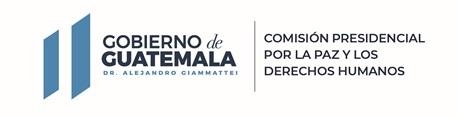 COMISIÓN PRESIDENCIAL POR LA PAZ Y LOS DERECHOS HUMANOS                                                GUATEMALA, C. A.COMISIÓN PRESIDENCIAL POR LA PAZ Y LOS DERECHOS HUMANOS                                                GUATEMALA, C. A.COMISIÓN PRESIDENCIAL POR LA PAZ Y LOS DERECHOS HUMANOS                                                GUATEMALA, C. A.COMISIÓN PRESIDENCIAL POR LA PAZ Y LOS DERECHOS HUMANOS                                                GUATEMALA, C. A.COMISIÓN PRESIDENCIAL POR LA PAZ Y LOS DERECHOS HUMANOS                                                GUATEMALA, C. A.COMISIÓN PRESIDENCIAL POR LA PAZ Y LOS DERECHOS HUMANOS                                                GUATEMALA, C. A.COMISIÓN PRESIDENCIAL POR LA PAZ Y LOS DERECHOS HUMANOS                                                GUATEMALA, C. A.COMISIÓN PRESIDENCIAL POR LA PAZ Y LOS DERECHOS HUMANOS                                                GUATEMALA, C. A.DE USO INTERNOCÓDIGO:COPADEH/DA-MNP-001-2022CÓDIGO:COPADEH/DA-MNP-001-2022VERSIÓN:ORIGINALFECHA DE VIGENCIA:JUNIO 2022FECHA DE VIGENCIA:JUNIO 2022FECHA DE VIGENCIA:JUNIO 2022PÁGINA:1 de 43ALCANCE:TODAS LAS DIRECCIONES, DEPARTAMENTOS, UNIDADES Y DEMÁSDEPENDENCIAS DE LA COMISIÓN PRESIDENCIAL POR LA PAZ Y LOS DERECHOS HUMANOS-COPADEH-ALCANCE:TODAS LAS DIRECCIONES, DEPARTAMENTOS, UNIDADES Y DEMÁSDEPENDENCIAS DE LA COMISIÓN PRESIDENCIAL POR LA PAZ Y LOS DERECHOS HUMANOS-COPADEH-ALCANCE:TODAS LAS DIRECCIONES, DEPARTAMENTOS, UNIDADES Y DEMÁSDEPENDENCIAS DE LA COMISIÓN PRESIDENCIAL POR LA PAZ Y LOS DERECHOS HUMANOS-COPADEH-ALCANCE:TODAS LAS DIRECCIONES, DEPARTAMENTOS, UNIDADES Y DEMÁSDEPENDENCIAS DE LA COMISIÓN PRESIDENCIAL POR LA PAZ Y LOS DERECHOS HUMANOS-COPADEH-ALCANCE:TODAS LAS DIRECCIONES, DEPARTAMENTOS, UNIDADES Y DEMÁSDEPENDENCIAS DE LA COMISIÓN PRESIDENCIAL POR LA PAZ Y LOS DERECHOS HUMANOS-COPADEH-ALCANCE:TODAS LAS DIRECCIONES, DEPARTAMENTOS, UNIDADES Y DEMÁSDEPENDENCIAS DE LA COMISIÓN PRESIDENCIAL POR LA PAZ Y LOS DERECHOS HUMANOS-COPADEH-ALCANCE:TODAS LAS DIRECCIONES, DEPARTAMENTOS, UNIDADES Y DEMÁSDEPENDENCIAS DE LA COMISIÓN PRESIDENCIAL POR LA PAZ Y LOS DERECHOS HUMANOS-COPADEH-ALCANCE:TODAS LAS DIRECCIONES, DEPARTAMENTOS, UNIDADES Y DEMÁSDEPENDENCIAS DE LA COMISIÓN PRESIDENCIAL POR LA PAZ Y LOS DERECHOS HUMANOS-COPADEH-MANUAL DE NORMAS Y PROCEDIMIENTOS PARA LA ASIGNACIÓN, USO Y CONTROL DE TELEFONÍA CELULAR DE LA COMISIÓN PRESIDENCIAL POR LA PAZ Y LOS DERECHOS HUMANOS COPADEHMANUAL DE NORMAS Y PROCEDIMIENTOS PARA LA ASIGNACIÓN, USO Y CONTROL DE TELEFONÍA CELULAR DE LA COMISIÓN PRESIDENCIAL POR LA PAZ Y LOS DERECHOS HUMANOS COPADEHMANUAL DE NORMAS Y PROCEDIMIENTOS PARA LA ASIGNACIÓN, USO Y CONTROL DE TELEFONÍA CELULAR DE LA COMISIÓN PRESIDENCIAL POR LA PAZ Y LOS DERECHOS HUMANOS COPADEHMANUAL DE NORMAS Y PROCEDIMIENTOS PARA LA ASIGNACIÓN, USO Y CONTROL DE TELEFONÍA CELULAR DE LA COMISIÓN PRESIDENCIAL POR LA PAZ Y LOS DERECHOS HUMANOS COPADEHMANUAL DE NORMAS Y PROCEDIMIENTOS PARA LA ASIGNACIÓN, USO Y CONTROL DE TELEFONÍA CELULAR DE LA COMISIÓN PRESIDENCIAL POR LA PAZ Y LOS DERECHOS HUMANOS COPADEHMANUAL DE NORMAS Y PROCEDIMIENTOS PARA LA ASIGNACIÓN, USO Y CONTROL DE TELEFONÍA CELULAR DE LA COMISIÓN PRESIDENCIAL POR LA PAZ Y LOS DERECHOS HUMANOS COPADEHMANUAL DE NORMAS Y PROCEDIMIENTOS PARA LA ASIGNACIÓN, USO Y CONTROL DE TELEFONÍA CELULAR DE LA COMISIÓN PRESIDENCIAL POR LA PAZ Y LOS DERECHOS HUMANOS COPADEHMANUAL DE NORMAS Y PROCEDIMIENTOS PARA LA ASIGNACIÓN, USO Y CONTROL DE TELEFONÍA CELULAR DE LA COMISIÓN PRESIDENCIAL POR LA PAZ Y LOS DERECHOS HUMANOS COPADEHETAPASETAPASNOMBRE Y CARGONOMBRE Y CARGONOMBRE Y CARGOFIRMAFECHAFECHAELABORADO POR:ELABORADO POR:LCDA. MIRIAN IXMATUL/ JEFE  ADMINISTRATIVOLCDA. MIRIAN IXMATUL/ JEFE  ADMINISTRATIVOLCDA. MIRIAN IXMATUL/ JEFE  ADMINISTRATIVOJUNIO 2022JUNIO 2022DISEÑADO Y ESTRUCTURADO POR:DISEÑADO Y ESTRUCTURADO POR:LCDA. MARITZA ALVAREZ/JEFE DE PLANIFICACIÓNLCDA. MARITZA ALVAREZ/JEFE DE PLANIFICACIÓNLCDA. MARITZA ALVAREZ/JEFE DE PLANIFICACIÓNJUNIO 2022JUNIO 2022REVISADO POR:REVISADO POR:LIC. MAXIMO GODINEZ/DIRECTOR ADMINISTRATIVO FINANCIEROLIC. MAXIMO GODINEZ/DIRECTOR ADMINISTRATIVO FINANCIEROLIC. MAXIMO GODINEZ/DIRECTOR ADMINISTRATIVO FINANCIEROJUNIO 2022JUNIO 2022REVISADO POR:REVISADO POR:LIC. RENÉ GARCÍA SALAS/JEFE DE ASUNTOS JURÍDICOSLIC. RENÉ GARCÍA SALAS/JEFE DE ASUNTOS JURÍDICOSLIC. RENÉ GARCÍA SALAS/JEFE DE ASUNTOS JURÍDICOSJUNIO 2022JUNIO 2022APROBADO POR:APROBADO POR:DOCTOR RAMIRO CONTRERAS/DIRECTOR EJECUTIVODOCTOR RAMIRO CONTRERAS/DIRECTOR EJECUTIVODOCTOR RAMIRO CONTRERAS/DIRECTOR EJECUTIVOJUNIO 2022JUNIO 2022DEPENDENCIAPUESTOTIPO DE DOCUMENTODirección EjecutivaDirector(a) Ejecutivo(a)CopiaUnidad de AuditoríaJefe (a) de Auditoría InternaCopiaUnidad de PlanificaciónJefe(a) de PlanificaciónOriginalUnidad de Asuntos JurídicosJefe (a) de JurídicoCopiaDirección Administrativa FinancieraDirector(a)FinancieroCopiaDepartamento AdministrativoJefe(a) Administrativo(a)CopiaSECCIÓN Y/O PARTEPAGINA No.REVISIÓN  FECHACarátula1ORIGINALJUNIO 2022Índice2ORIGINALJUNIO 2022Lista de distribución del manual3ORIGINALJUNIO 2022Lista de páginas efectivas4ORIGINALJUNIO 2022Lista de páginas efectivas5ORIGINALJUNIO 2022Registro o control de revisiones6ORIGINALJUNIO 2022Acrónimos7ORIGINALJUNIO 2022Base Legal8ORIGINALJUNIO 2022Normativa relacionada9ORIGINALJUNIO 2022Objetivos10ORIGINALJUNIO 2022Actualización del Manual 11ORIGINALJUNIO 2022Normas Generales12ORIGINALJUNIO 2022Normas Generales13ORIGINALJUNIO 2022Normas Generales14ORIGINALJUNIO 2022Normas Generales15ORIGINALJUNIO 2022Normas Generales16ORIGINALJUNIO 2022Normas Generales17ORIGINALJUNIO 2022Responsabilidades 18ORIGINALJUNIO 2022Descripción de procedimientos19ORIGINALJUNIO 2022Descripción de procedimientos20ORIGINALJUNIO 2022Descripción de procedimientos21ORIGINALJUNIO 2022Descripción de procedimientos22ORIGINALJUNIO 2022Descripción de procedimientos23ORIGINALJUNIO 2022Descripción de procedimientos24ORIGINALJUNIO 2022Descripción de procedimientos25ORIGINALJUNIO 2022Descripción de procedimientos26ORIGINALJUNIO 2022Descripción de procedimientos27ORIGINALJUNIO 2022Descripción de procedimientos	28ORIGINALJUNIO 2022Descripción de procedimientos29ORIGINALJUNIO 2022Descripción de procedimientos30ORIGINALJUNIO 2022Descripción de procedimientos31ORIGINALJUNIO 2022Descripción de procedimientos32ORIGINALJUNIO 2022Descripción de procedimientos33ORIGINALJUNIO 2022Descripción de procedimientos34ORIGINALJUNIO 2022Descripción de procedimientos35ORIGINALJUNIO 2022Descripción de procedimientos36ORIGINALJUNIO 2022Descripción de procedimientos37ORIGINALJUNIO 2022Descripción de procedimientos38ORIGINALJUNIO 2022Descripción de procedimientos39ORIGINALJUNIO 2022Anexos40ORIGINALJUNIO 2022Anexos41ORIGINALJUNIO 2022Anexos42ORIGINALJUNIO 2022Anexos43ORIGINALJUNIO 2022No.PÁGINA REVISADADESCRIPCIÓNFECHAPERSONA1Todas OriginalJUNIO 2022LIC. MAXIMO GODINEZ2Todas OriginalJUNIO 2022LIC.  RENÉ GARCÍA SALAS345COPADEHComisión Presidencial por la Paz y los Derechos HumanosDAFDirección Administrativa FinancieraDIDEHDirección de Vigilancia y Promoción de los Derechos HumanosDIFOPAZDirección de Fortalecimiento de la PazDISERDirección de Sedes Regionales.DIDACDirección de Atención a la Conflictividad.El DAFDirector Administrativo FinancieroENTIDADDOCUMENTOAsamblea Nacional ConstituyenteConstitución Política de la República de Guatemala, Artículo 154,156.Congreso de la República de GuatemalaLey del Servicio Civil, Decreto Número 1748Ley Orgánica de la Contraloría General de Cuentas y sus reformas, Ley Orgánica del Presupuesto, Decreto Número 101-97Ley de Probidad y Responsabilidad de Funcionarios y Empleados Públicos Decreto Número 89-2002.Presidencia de la República de GuatemalaCreación de la Comisión Presidencial por la Paz y los Derechos Humanos, Acuerdo Gubernativo Número 100-2020.Reglamento de la Ley Orgánica del Presupuesto, Acuerdo Gubernativo 540-2013,Reglamento de la Ley del Servicio Civil y sus Reformas, Acuerdo Gubernativo No. 18-98.Reglamento de la Ley Orgánica de la Contraloría General de Cuentas Acuerdo Gubernativo No. 96-2019 y sus Reformas (Acuerdo Gubernativo No. 148-2022).Contraloría General de CuentasSistema Nacional de Control Interno Gubernamental –SINACIG- Acuerdo No. A-028-2021 de fecha 13 de julio de 2021.Ministerio de Finanzas PúblicasLey Anual del Presupuesto General de Ingresos y Egresos para el ejercicio fiscal vigente.No. ResponsableDescripción de las actividades1. SolicitanteElabora oficio de solicitud en original y copia dirigida a el (la) Jefe Administrativo para la asignación de un teléfono celular, solicita firma de visto bueno al jefe inmediato cuando así corresponda.2.SecretariaRecibe solicitud, la revisa, se entera, firma de recibido, y traslada a la Jefatura Administrativa para su conocimiento.3.Jefe AdministrativoRecibe la solicitud, la revisa y evalúa. Si está dentro del personal al que se le puede asignar teléfono, sigue paso 5.  No está dentro del personal al que se le puede asignar teléfono, sigue paso 4 4.Jefe AdministrativoSe rechaza por medio de oficio, sigue paso 14.5.Jefe AdministrativoAutoriza la solicitud, margina su decisión y devuelve a la Asistente Administrativa.6.SecretariaComunica al solicitante vía telefónica, para que se presente al Departamento Administrativo a recibir el teléfono celular autorizado una vez cuente con la solicitud debidamente autorizada.7.SecretariaPrepara formulario de entrega, recepción y devolución de teléfono celular y compromiso de uso del mismo.8. SolicitanteAtiende requerimiento presentándose al Departamento Administrativo9.SecretariaPone a la vista los documentos descritos y le pide que los firme;10.SolicitanteFirma el formulario de entrega, recepción y devolución de teléfono celular11.Secretaria Solicita la firma de el (la) Jefe Administrativo y reproduce una copia de ambos formularios.12.SecretariaEntrega al solicitante el teléfono celular autorizado juntamente con los accesorios y fotocopia del formulario de entrega, recepción y devolución de teléfono celular y del de compromiso de uso de teléfono celular.13.SecretariaActualiza la información en la base de datos de control y archiva original de los documentos14.Fin del procedimiento.Fin del procedimiento.No.ResponsableDescripción de las actividades1. UsuarioElabora oficio en original y copia dirigido a el (la) Jefe Administrativo, solicitando reposición de teléfono celular.  2.Secretaria Recibe el oficio.  Si es por robo o pérdida sigue paso 3.  Si es por daño sigue paso 4.3.Secretaria Recibe adjunto copia de la denuncia, se entera y firma de recibido, copia que devuelve; sigue paso 54.Secretaria Recibe el teléfono celular y los accesorios lo revisa, se entera y firma de recibida copia que devuelve;5.Secretaria Realiza registro en la base de datos de control de telefonía celular elaborado para el efecto y traslada a el (la) Jefe Administrativo.6.Jefe AdministrativoRecibe oficio y aparato o denuncia según corresponda.  Si es por daño sigue paso 7.  Si es por robo o pérdida sigue paso 9.  7.Jefe AdministrativoElabora oficio dirigido a la empresa proveedora del servicio solicitando evaluación y dictamen técnico relacionado con el teléfono dañado8.Jefe AdministrativoObtiene Vo.Bo. del Director Administrativo Financiero, adjunta el aparato y espera respuesta. Sigue paso 109.Jefe AdministrativoSolicita información a la empresa acerca del pago de deducible o monto correspondiente y adjunta denuncia.10.Recibe respuesta de la empresa, la revisa e informa11.UsuarioRecibe la información, se entera del monto que debe cancelar por deducible o costo del aparato y determina. Si puede cancelar de inmediato sigue paso 12. No puede cancelar de inmediato, continúa paso 13.12.UsuarioEfectúa pago ante la empresa proveedora del servicio de telefonía móvil, recibe copia de la factura y la presenta ante la Secretaria y entrega copia de la boleta de pago sigue paso 30.13.Elabora solicitud en original y copia para que se faccione documento de reconocimiento de deuda y convenio de pago proponiendo las cuotas que desea le sean descontadas de su asignación salarial; adjunta copia de su documento de identificación y entrega a la Secretaria.14.SecretariaRecibe solicitud, la revisa, se entera y firma de recibido en  copia que devuelve; la registra en la base de datos de control de telefonía celular y traslada15.Jefe AdministrativoRecibe la solicitud, la revisa y se entera; la analiza y determina la procedencia; margina sugerencia en la solicitud y traslada al Director Administrativo Financiero a través de la Secretaria para la respectiva autorización.16.Director Administrativo FinancieroRecibe la solicitud, la revisa y se entera; la analiza, valida, autoriza y traslada con oficio para continuar con la gestión.17.Jefe AdministrativoRecibe la solicitud autorizada devuelve a la Secretaria18.SecretariaRecibe solicitud, registra en la base de datos de control, elabora oficio en original con firma del Director Administrativo Financiero, 19.SecretariaElabora proyecto de documento de reconocimiento de deuda y convenio de pago, con base en la minuta que proporciona la Unidad de Asuntos Jurídicos, 20.SecretariaAdjunta a la solicitud y con oficio firmado por el (la) Jefe Administrativo lo envía para revisión.21.Unidad de Asuntos JurídicosRecibe expediente, .22.SecretariaRecibe, atiende observaciones, si las hubiera, informa a el (la) Jefe Administrativo y convoca a usuario23.UsuarioAnte el (la) Jefe Administrativo, lee documento de reconocimiento de deuda y convenio de pago  y, al estar de acuerdo, lo firma y devuelve.24.Jefe AdministrativoRecibe documento de reconocimiento de deuda y convenio de pago firmado, traslada.25.SecretariaAdjunta expediente al convenio de pago, lo reproduce26.SecretariaResguarda original y distribuye copia al usuario y a las dependencias siguientes:Dirección Administrativa FinancieraDepartamento AdministrativoRecursos HumanosDepartamento FinancieroUnidad de Auditoría Interna27.Jefe AdministrativoRecibe copia del documento de reconocimiento de deuda se presenta a Tesorería y solicita emisión de cheque de pago.28.Jefe AdministrativoRecibido el cheque, gira instrucciones para efectuar el pago29.SecretariaRecibido el cheque, efectúa el pago en la empresa proveedora del servicio de telefonía móvil.30.SecretariaCon la boleta o factura del pago efectuado, o el informe técnico de la empresa proveedora, según el caso, gestiona el nuevo teléfono celular.31.SecretariaRecibe el nuevo teléfono, lo registra en la base de datos de control de telefonía celular y se comunica con el usuario para que se presente al Departamento Administrativo.32.Usuario Se presenta al Departamento Administrativo 33.Secretaria Al presentarse el usuario, le entrega el teléfono celular con todos los accesorios y le solicita que firme de recibido en los formularios de entrega, recepción y devolución de teléfono celular y de compromiso de uso del celular.34.UsuarioRecibe teléfono y accesorios, firma de recibido35.SecretariaActualiza información en la base de datos de control de telefonía celular y archiva los originales de los documentos. 36.Fin del procedimiento.Fin del procedimiento.No.RESPONSABLEDESCRIPCIÓN DE LAS ACTIVIDADES1.SecretariaSe comunica vía telefónica con el usuario, le indica que por renovación del contrato con la empresa que presta el servicio le será reemplazado el teléfono celular. 2.SecretariaLe indica que debe presentarse al Departamento Administrativo para entregar el teléfono celular que tiene en uso y como mínimo los accesorios siguientes: batería, cargador, cables de conexión y, de poseer, memory stick.3.UsuarioSe presenta y llena los formularios de entrega, recepción y devolución de teléfono celular y de compromiso de uso del teléfono celular y entrega el teléfono celular y accesorios.4.SecretariaLe solicita las firmas en los formularios de entrega, recepción y devolución de teléfono celular y de compromiso de uso del teléfono celular.5.SecretariaSolicita visto bueno de el (la) Jefe Administrativo en el formulario de entrega, recepción y devolución de teléfono celular.6.SecretariaSepara los originales de los formularios firmados, los archiva y entrega fotocopias al usuario juntamente con el nuevo teléfono celular con todos los accesorios. 7.SecretariaActualiza la información contenida en los formularios firmados en la base de datos de control, y deposita el teléfono y los accesorios recibidos en el lugar destinado para el efecto, para su posterior revisión.  8.SecretariaFin del procedimiento.No.RESPONSABLEDESCRIPCIÓN DE LAS ACTIVIDADES1.SecretariaElabora oficio notificando al usuario que el día indicado, debe presentarse ante el Departamento Administrativo a entregar el teléfono celular y los accesorios asignados.2Jefe AdministrativoFirma y devuelve3SecretariaEntrega oficio 4.UsuarioRecibe oficio.  Si se atiende sigue paso 5.  Si no se presenta en la fecha y hora indicada sigue paso 6, 5.UsuarioSe presenta ante la Secretaria, entrega el teléfono celular asignado y los accesorios que le fueron entregados (batería, cargador, cables de conexión y, de poseer, memory stick) y continua paso 7.6SecretariaInforma a la Secretaria del DAF por escrito y regresa al paso 1.7.SecretariaAtiende al usuario, le recibe lo indicado en el paso anterior y verifica que los accesorios estén completos.8.SecretariaProcede a elaborar el formulario de entrega, recepción y devolución de teléfono celular,9.SecretariaActualiza la información en la base de datos de control, imprime formulario de entrega y requiere las firmas correspondientes, según formulario.  10.SecretariaReproduce copia del formulario, la entrega al usuario y archiva el original del formulario11.SecretariaDeposita el teléfono y los accesorios recibidos y lo resguarda, quedando a la espera oportuna de la reasignación del mismo.12.Fin del Procedimiento.Fin del Procedimiento.No.RESPONSABLEDESCRIPCIÓN DE LAS ACTIVIDADES1.SecretariaElabora reporte mensual de los pagos efectuados por la empresa que presta el servicio de telefonía celular, y lo remite vía correo electrónico a la Jefatura Administrativa.2.SecretariaIdentifica a los usuarios que tengan que hacer algún pago por excederse de la cuota máxima mensual autorizada o por el uso de servicios telefónicos no autorizados.3.SecretariaElabora requerimiento, del pago en original y copia dirigido al usuario responsable en el que le señala plazo para cumplimiento de la obligación y gestiona firma de Jefatura Administrativa.4.Jefe AdministrativoRecibe requerimiento de pago, lo revisa y se entera. Si está correcto sigue paso 7. No está correcto sigue paso 55Jefe AdministrativoHace anotaciones en el documento y lo devuelve a la Secretaria para que haga las correcciones, sigue paso 6.6SecretariaRevisa, se entera, atiende instrucciones contenidas en el documento, le incorpora las observaciones y traslada7Jefe AdministrativoFirma requerimiento y lo devuelve a la Secretaria para continuar con el trámite8.SecretariaSolicita firma de Visto Bueno del Director Administrativo Financiero.9.SecretariaRemite a los usuarios que tengan que hacer el pago y espera comprobante de pago.10.UsuarioRecibe requerimiento de pago, lo revisa y se entera.  Si paga inmediatamente sigue paso 11, si no paga inmediatamente sigue paso 13.11Se presenta a Tesorería del Departamento Financiero a realizar el pago, recibe comprobante, lo reproduce y entrega fotocopia a la Asistente Administrativa.  Continúa paso 1212.SecretariaVencido el plazo para recepción del comprobante de pago, recibe comprobante de pago, actualiza información, realiza las anotaciones en los controles correspondientes y archiva la copia del pago. Sigue paso 1713SecretariaVencido el plazo para recepción del comprobante de pago Imprime listado de los usuarios que no hicieron efectivo el pago después de vencido el plazo otorgado,14.SecretariaElabora oficio dirigido a Recursos Humanos, firmado por el (la) Jefe Administrativo y Visto Bueno de Dirección Administrativa Financiera, solicitando que se efectúe el descuento de la asignación salarial, adjuntando el listado, de quienes no hayan efectuado el pago respectivo.        15.Departamento de Recursos HumanosRecibe, firma y sella de recibido16.SecretariaArchiva copia de recibido 17.Fin del procedimiento.Fin del procedimiento.No.RESPONSABLEDESCRIPCIÓN DE LAS ACTIVIDADES1.Departamento de Recursos HumanosEntrega al Departamento Administrativo copia de la notificación que un servidor público, finaliza su relación laboral con la Institución.2.SecretariaSecretariaRecibe la copia de notificación, sella de recibido, y devuelve.  3SecretariaSecretariaLe indica al servidor público que se presente en dos días hábiles para recoger solvencia o notificación, según corresponda; registra en la base de datos de control, correspondiente y traslada a la Jefatura Administrativa.4.SecretariaSecretariaverifica en el registro de teléfonos celulares.  Si tiene asignado teléfono celular sigue paso 5. No tiene asignado un teléfono celular sigue paso 11 5.SecretariaSecretariaRevisa la fecha de corte mensual del servicio de telefonía celular. No tiene saldo pendiente por servicios no autorizados y coincide con la fecha en que presentó copia de la notificación, sigue paso 11.  Si tiene saldo pendiente, o ha utilizado el teléfono celular después del último pago efectuado, continúa en el paso 66.SecretariaSecretariaElabora notificación (anexo 3). En dicha notificación, anota la fecha en que debe presentarse y de proceder recoger el requerimiento de pago o la solvencia respectiva.  7.Servidor PúblicoSe presenta al Departamento Administrativo, para recoger la notificación correspondiente, firma copia de recibido, se entera y espera la fecha asignada.8.Servidor PúblicoSe presenta nuevamente, el día que establece la notificación y recibe el requerimiento de pago, lo revisa y se entera.  9.Servidor PúblicoRealiza el pago en Tesorería del Departamento Financiero, recibe comprobante, lo reproduce y entrega fotocopia a la secretaria.10.SecretariaRecibe comprobante, actualiza información en la base de datos de control, archiva la copia del pago, según corresponda, 11.Emite la Solvencia respectiva y la traslada a la Jefatura Administrativa para firma.12.Jefe AdministrativoVerifica la solvencia contra la documentación respectiva, si está correcta, sigue paso 14, no está correcta sigue paso 13.   12. SecretariaRecibe y corrige solvencia13.Jefe AdministrativoFirma y devuelve14.SecretariaRecibe solvencia firmada y solicita Visto Bueno de Dirección Administrativa Financiera. 15.Director Administrativo FinancieroSi todo está correcto consigna Visto Bueno, y continúa paso 17, caso contrario regresa a paso 13.16.SecretariaRecibe solvencia firmada y actualiza información en los controles correspondientes, informa vía telefónica o correo electrónico, al servidor público que se retira, sobre la emisión de la solvencia.17.Entrega solvencia y con firma de recibido de la misma, procede a archivar adjunto al comprobante de pago. 18.FIN DEL PROCEDIMIENTOFIN DEL PROCEDIMIENTONombres y apellidos: ________________________________________________________  Puesto: __________________________________________________  DPI: _____________________________    Dependencia donde presta sus servicios: __________________________________________________________________ Número de línea asignada: ________________________ Marca:  ____________________________________ Modelo: ____________________________________ IMEI: _________________________Simcard (chip): _____________________________________   Accesorios:_________________________________________RECIBÍ CONFORME: _____________________ FIRMA DE QUIEN HACE ENTREGA: _________________     NOMBRE                                                                                                NOMBRECARGO                                                                                                   FECHAFECHA                 